セールス パイプライン分析テンプレート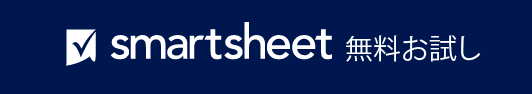 第 1 四半期機会機会機会経済面経済面経済面経済面パイプライン データパイプライン データパイプライン データ取引名連絡担当者営業担当者取引規模獲得率取引ステージ契約締結予定日契約締結予定日次のアクション備考$                                            0%完了MM/DD/YYMM/DD/YY$                                            0%完了$                                            0%完了$                                            0%完了$                                            完了$                                            期日超過$                                            進行中$                                            進行中$                                            進行中$                                            保留中$                                            未開始$                                            未開始第 1 四半期合計第 1 四半期合計第 1 四半期合計$                                ステータス未開始進行中完了期日超過保留中第 2 四半期機会機会機会経済面経済面経済面経済面パイプライン データパイプライン データパイプライン データ取引名連絡担当者営業担当者取引規模獲得率取引ステージ契約締結予定日契約締結予定日次のアクション備考$                                            0%完了MM/DD/YYMM/DD/YY$                                            0%完了$                                            0%完了$                                            0%完了$                                            完了$                                            期日超過$                                            進行中$                                            進行中$                                            進行中$                                            保留中$                                            未開始$                                            未開始第 2 四半期合計第 2 四半期合計第 2 四半期合計$                                ステータス未開始進行中完了期日超過保留中第 3 四半期機会機会機会経済面経済面経済面経済面パイプライン データパイプライン データパイプライン データ取引名連絡担当者営業担当者取引規模獲得率取引ステージ契約締結予定日契約締結予定日次のアクション備考$                                            0%完了MM/DD/YYMM/DD/YY$                                            0%完了$                                            0%完了$                                            0%完了$                                            完了$                                            期日超過$                                            進行中$                                            進行中$                                            進行中$                                            保留中$                                            未開始$                                            未開始第 3 四半期合計第 3 四半期合計第 3 四半期合計$                                ステータス未開始進行中完了期日超過保留中第 4 四半期機会機会機会経済面経済面経済面経済面パイプライン データパイプライン データパイプライン データ取引名連絡担当者営業担当者取引規模獲得率取引ステージ契約締結予定日契約締結予定日次のアクション備考$                                            0%完了MM/DD/YYMM/DD/YY$                                            0%完了$                                            0%完了$                                            0%完了$                                            完了$                                            期日超過$                                            進行中$                                            進行中$                                            進行中$                                            保留中$                                            未開始$                                            未開始第 4 四半期合計第 4 四半期合計第 4 四半期合計$                                ステータス未開始進行中完了期日超過保留中– 免責条項 –Smartsheet がこの Web サイトに掲載している記事、テンプレート、または情報などは、あくまで参考としてご利用ください。Smartsheet は、情報の最新性および正確性の確保に努めますが、本 Web サイトまたは本 Web サイトに含まれる情報、記事、テンプレート、あるいは関連グラフィックに関する完全性、正確性、信頼性、適合性、または利用可能性について、明示または黙示のいかなる表明または保証も行いません。かかる情報に依拠して生じたいかなる結果についても Smartsheet は一切責任を負いませんので、各自の責任と判断のもとにご利用ください。